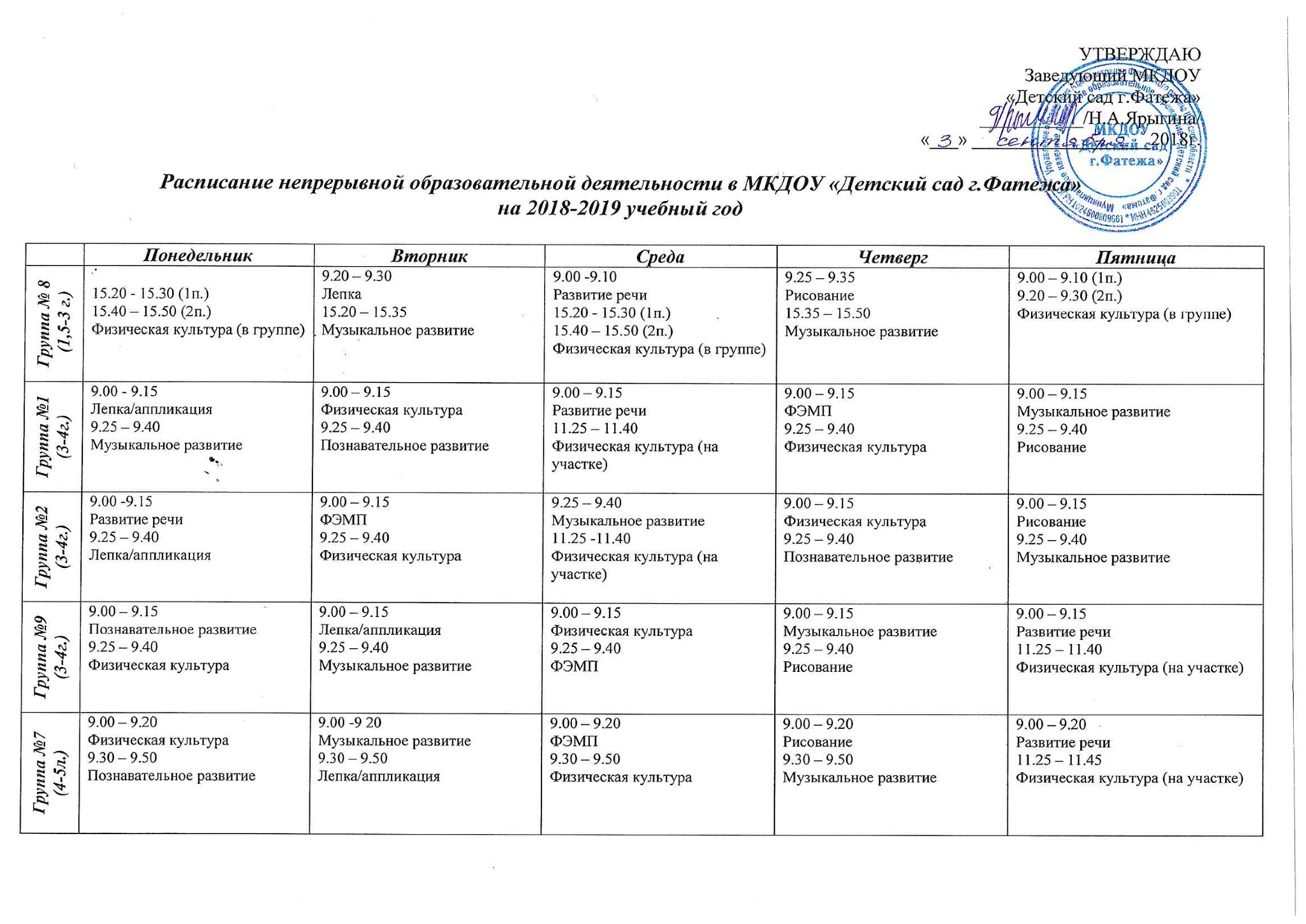 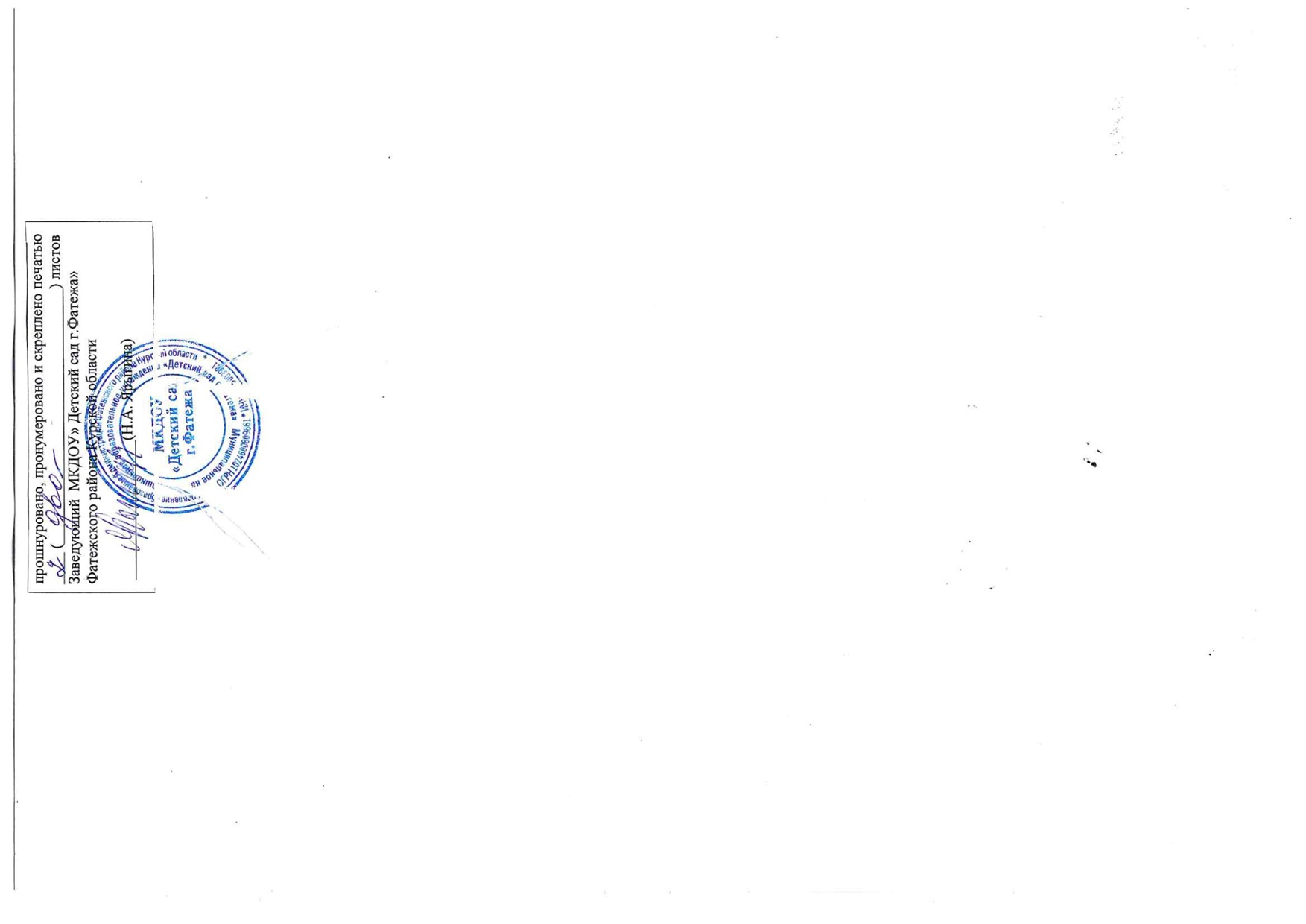 Группа №3(5-6л.)9.00 – 9.20Развитие речи(обучение грамоте)9.40 - 10.05Музыкальное развитие15.10 -15.35Ритмика и основы хореографии9.00 – 9.20Познавательное развитие10.00 -  10.20Лепка/аппликация15.10 – 15.35Физическая культура9.00 – 9.25Музыкальное развитие9.35 – 9.55Познавательное развитие(педагог-психолог)15.35 – 16.00Ритмика и основы хореографии9.00 - 9.20ФЭМП9.45 – 10.10Физическая культура9.00 – 9.20Развитие речи9.50 – 10.10Рисование11.45 – 12.10Физическая культура (на участке)Группа №5 (5-6л.)9.00 – 9.25Музыкальное развитие9.50 – 10.10Лепка/аппликация15.35 – 16.00Ритмика и основы хореографии9.00 – 9.20Развитие речи (обучение грамоте)9.30 – 9.50Познавательное развитие(педагог-психолог)15.35 – 16.00Физическая культура9.40 – 10.05Музыкальное развитие10.15 -10.35Рисование15.10 – 15.35Ритмика и основы хореографии9.00 – 9.20ФЭМП10.15 – 10.40Физическая культура9.00 -9.20Развитие речи9.30 – 9.50Познавательное развитие11.45 – 12.10Физическая культура (на участке)Группа №4(6-7л.)9.00 – 9.30Развитие речи (обучение грамоте)9.40 – 10.10Английский язык10.20 – 10.50Музыкальное развитие9.00 – 9.30ФЭМП9.40 – 10.10Познавательное развитие10.20 – 10.50Физическая культура15.10 – 15.35Ритмика и основы хореографии9.00 – 9.30Лепка/аппликация9.40 – 10.10Развитие речи11.45 – 12.15 Физическая культура ( на уч-ке)9.00 – 9.30Английский язык9.40 – 10.10Познавательное развитие(педагог-психолог)15.10 – 15.35Физическая культура9.40 – 10.10Музыкальное развитие10.20 -10.50Рисование15.35 -16.00Ритмика и основы хореографииГруппа №6(6-7л.)9.00 – 9.30Английский язык9.40 – 10.10Познавательное развитие10.20 – 10.50Лепка/аппликация 11.25 – 11.55Физическая культура (на уч-ке)9.00 – 9.30Развитие речи (обучение грамоте)9.45 – 10.15Физическая культура15.35 – 16.00 Ритмика и основы хореографии9.00 – 9.30Познавательное развитие(педагог-психолог)9.40 – 10.10Рисование10.20 – 10.50Музыкальное развитие9.00 – 9.30ФЭМП9.40- 10.10Английский язык15.35 – 16.00Физическая культура9.40 – 10.10Развитие речи10.20 – 10.50Музыкальное развитие15.10 – 15.35Ритмика и основы хореографииГруппа №10(6-7л.)9.00 – 9.30Познавательное развитие(педагог-психолог)9.40 – 10.10Физическая культура10.20 – 10.50Английский язык9.00 – 9.30Развитие речи9.40 – 10.10 Музыкальное развитие10.20 – 10.50Ритмика и основы хореографии15.10 – 15.35Лепка/аппликация9.00 – 9.30ФЭМП9.40 – 10.10Английский язык10.20 – 10.50Физическая культура9.00 – 9.30Развитие речи (обучение грамоте)9.40 – 10.10Рисование10.20 – 10.50Музыкальное развитие15.10 – 15.35Ритмика и основы хореографии9.00 – 9.30Познавательное развитие11.45 – 12.15Физическая культура  (на уч-ке)